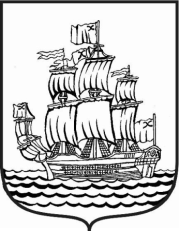 МУНИЦИПАЛЬНОе ОБРАЗОВАНИемуниципальный округ Адмиралтейский округместная администрация__________________________________________________________________________________ПОСТАНОВЛЕНИЕ № 29.06-1Санкт - Петербург 					                               от 29 июня 2023 года	«О внесении изменений в Приложение № 1 к Постановлению местной Администрации МО Адмиралтейский округ от 05.02.2013 № 22»	В соответствии со ст. 63 Трудового кодекса Российской Федерации местная Администрация муниципального образования муниципальный округ Адмиралтейский округ п о с т а н о в л я е т:1. Внести следующие изменения в Приложение № 1 к Постановлению местной Администрации МО Адмиралтейский округ от 05.02.2013 № 22 (далее – Приложение № 1):1.1. 	Наименование Приложения № 1 изложить в редакции:«Административный регламент по предоставлению местной Администрацией МО Адмиралтейский округ государственной услуги по согласию органа опеки и попечительства на заключение трудового договора с детьми-сиротами и детьми, оставшимися без попечения родителей, получившими общее образование и достигшими возраста четырнадцати лет, либо детьми-сиротами и детьми, оставшимися без попечения родителей, получающими общее образование и достигшими возраста четырнадцати лет»;1.2. 	Пункт 1.1 Приложения № 1 изложить в редакции:«1.1. Предметом регулирования настоящего Административного регламента являются отношения, возникающие между заявителями и местной Администрацией МО Адмиралтейский округ (далее – МА МО Адмиралтейский округ), осуществляющей отдельные государственные полномочия                    Санкт-Петербурга по организации и осуществлению деятельности по опеке и попечительству, назначению и выплате денежных средств на содержание детей, находящихся под опекой или попечительством, и денежных средств на содержание детей, переданных на воспитание в приемные семьи, в Санкт-Петербурге, в сфере предоставления государственной услуги по согласию органа опеки и попечительства на заключение трудового договора с детьми-сиротами и детьми, оставшимися без попечения родителей, получившими общее образование и достигшими возраста четырнадцати лет, для выполнения легкого труда,                  не причиняющего вреда их здоровью, либо детьми-сиротами и детьми, оставшимися без попечения родителей, получающими общее образование и достигшими возраста четырнадцати лет,  для выполнения в свободное от получения образования время легкого труда, не причиняющего вреда их здоровью, и без ущерба для освоения образовательной программы.	Блок-схема предоставления государственной услуги приведена в приложении № 1 к настоящему Административному регламенту.»;1.3. 	Пункт 1.2 Приложения № 1 изложить в редакции:«1.2. Заявителями являются несовершеннолетние граждане Российской Федерации (дети-сироты и дети, оставшиеся без попечения родителей, получившее общее образование и достигшие возраста 14 лет, либо дети-сироты и дети, оставшиеся   без попечения родителей, получающие общее образование и достигшие возраста четырнадцати лет), законный представитель несовершеннолетнего (усыновитель, опекун или попечитель, приемный родитель) (далее – заявители).»;1.4. 	Пункт 2.1 Приложения № 1 изложить в редакции:«2.1. Наименование государственной услуги: согласие органа опеки и попечительства на заключение трудового договора на заключение трудового договора с детьми-сиротами и детьми, оставшимися без попечения родителей, получившими общее образование и достигшими возраста четырнадцати лет, для выполнения легкого труда, не причиняющего вреда их здоровью, либо детьми-сиротами и детьми, оставшимися без попечения родителей, получающими общее образование и достигшими возраста четырнадцати лет, для выполнения в свободное от получения образования время легкого труда, не причиняющего вреда их здоровью, и без ущерба для освоения образовательной программы.	Краткое наименование государственной услуги: согласие органа опеки и попечительства на заключение трудового договора.»;1.5.	Абзац пятый пункта 2.6.1 Приложения № 1 изложить в редакции:«- заявление законного представителя (усыновителя, опекуна или попечителя, приемного родителя) на имя главы местной Администрации МО Адмиралтейский округ, о согласии на трудоустройство несовершеннолетнего, согласно приложению № 6 к Административному регламенту;»;1.6. 	Наименование Приложения № 1 к Приложению № 1 изложить в редакции:«Приложение № 1 к Административному регламенту по предоставлению местной Администрацией МО Адмиралтейский округ государственной услуги по согласию органа опеки и попечительства на заключение трудового договора с детьми-сиротами и детьми, оставшимися без попечения родителей, получившими общее образование и достигшими возраста четырнадцати лет, либо детьми-сиротами и детьми, оставшимися без попечения родителей, получающими общее образование и достигшими возраста четырнадцати лет»;1.7.	Наименование Приложения № 2 к Приложению № 1 изложить в редакции:«Приложение № 2 к Административному регламенту по предоставлению местной Администрацией МО Адмиралтейский округ государственной услуги по согласию органа опеки и попечительства на заключение трудового договора с детьми-сиротами и детьми, оставшимися без попечения родителей, получившими общее образование и достигшими возраста четырнадцати лет, либо детьми-сиротами и детьми, оставшимися без попечения родителей, получающими общее образование и достигшими возраста четырнадцати лет»;1.8.	Столбец «Ф.И.О. и должность ответственных лиц» Приложения № 2 к Приложению № 1 изложить в редакции:«Главный специалист по опеке и попечительству – Леонтьева Марина Михайловна, глава местной Администрации МО Адмиралтейский округ – Крылов Николай Вячеславович»;1.9. 	 Наименование Приложения № 3 к Приложению № 1 изложить в редакции:«Приложение № 3 к Административному регламенту по предоставлению местной Администрацией МО Адмиралтейский округ государственной услуги по согласию органа опеки и попечительства на заключение трудового договора с детьми-сиротами и детьми, оставшимися без попечения родителей, получившими общее образование и достигшими возраста четырнадцати лет, либо детьми-сиротами и детьми, оставшимися без попечения родителей, получающими общее образование и достигшими возраста четырнадцати лет»;1.10. 	Наименование Приложения № 4 к Приложению № 1 изложить в редакции:«Приложение № 4 к Административному регламенту по предоставлению местной Администрацией МО Адмиралтейский округ государственной услуги по согласию органа опеки и попечительства на заключение трудового договора с детьми-сиротами и детьми, оставшимися без попечения родителей, получившими общее образование и достигшими возраста четырнадцати лет, либо детьми-сиротами и детьми, оставшимися без попечения родителей, получающими общее образование и достигшими возраста четырнадцати лет»;1.11.	Приложения № 5, 6 к Приложению № 1 изложить согласно Приложению к настоящему Постановлению;1.12. 	Приложение № 7 к Приложению № 1 исключить.  2. Настоящее Постановление вступает в силу со дня его официального опубликования (обнародования).Глава местной АдминистрацииМО Адмиралтейский округ                                                                          Н.В. Крылов							Приложение к Постановлению							местной Администрации							МО Адмиралтейский округ							от 29.06.2023 № 29.06-1Приложение № 5к Административному регламенту по предоставлению местной Администрацией МО Адмиралтейский округ государственной услуги по согласию органа опеки и попечительства на заключение трудового договора с детьми-сиротами и детьми, оставшимися без попечения родителей, получившими общее образование и достигшими возраста четырнадцати лет, либо детьми-сиротами и детьми, оставшимися без попечения родителей, получающими общее образование и достигшими возраста четырнадцати летГлаве местной Администрации Муниципального образования Адмиралтейский округ______________________________________________                                (Ф.И.О. главы)
от ____________________________________________,
         (Ф.И.О. несовершеннолетнего)__________________________________ года рождения,
проживающего(ей) по адресу: ________________________________________________________________________________________________
Документ, удостоверяющий личность:________________________________________________________________________________________  Телефон: _______________________________________Адрес электронной почты_________________________Заявление
        о получении согласия на трудоустройство 
          В соответствии со статьей 63 Трудового кодекса Российской Федерации прошу дать мне, _________________________________________________________________________
                                                                                (Ф.И.О. несовершеннолетнего)_______________________ года рождения, согласие на заключение трудового договора с _____________________________________________________________________________                                                                (наименование организации)- для выполнения легкого труда, не причиняющего вреда здоровью ЛИБО (нужное подчеркнуть)- для выполнения в свободное от получения образования время легкого труда, не причиняющего вреда здоровью, и без ущерба для освоения образовательной программыв должности___________________________________________________________________
                                                          (наименование должности)в период с _______________________ по ___________________________________.

"____"_____________ 20__ г. ______________________(____________________________)                                                    подпись несовершеннолетнего                    расшифровка подписиПриложение № 6к Административному регламенту по предоставлению местной Администрацией МО Адмиралтейский округ государственной услуги по согласию органа опеки и попечительства на заключение трудового договора с детьми-сиротами и детьми, оставшимися без попечения родителей, получившими общее образование и достигшими возраста четырнадцати лет, либо детьми-сиротами и детьми, оставшимися без попечения родителей, получающими общее образование и достигшими возраста четырнадцати лет______________________________________________                                           (Ф.И.О. главы)
от 
 ______________________________________________,
                                           (Ф.И.О. заявителя)
проживающего(ей) по адресу: ________________________________________________________________________________________________
Документ, удостоверяющий личность:________________________________________________________________________________________  Телефон: _______________________________________Адрес электронной почты_________________________       Заявление
        о согласии на трудоустройство несовершеннолетнего
    Я, ________________________________________________________________________,                 (Ф.И.О. законного представителя несовершеннолетнего)	даю  согласие  на  трудоустройство  моего подопечного  _____________________________________________________________________________,
                    (Ф.И.О. несовершеннолетнего, достигшего возраста 14 лет)_________________ года рождения, в ______________________________
_____________________________________________________________________________
                                                 (наименование организации)в должности ______________________________________________________________
                                                       (наименование должности)с ______________________ по _________________________, - для выполнения легкого труда, не причиняющего вреда здоровью ЛИБО (нужное подчеркнуть)- для выполнения в свободное от получения образования время легкого труда, не причиняющего вреда здоровью, и без ущерба для освоения образовательной программы
"____"_________20__г.____________________(____________________________________)
                                                   подпись заявителя                            расшифровка подписиГлаве Местной Администрации МО Адмиралтейский округ